Higher ElectricityPast Paper AnswersContentsBand Theory and Conductivity						pg 2-4Practical Circuits								pg 4Capacitance									pg 5-13Internal Resistance								pg 14-21Oscilloscopes and A.C. Supplies						pg 21-24Higher Electricity AnswersBand Theory and Conductivity	1. A		2.D		3.C		4. E		5. D		6. D		7. D		8. E		9. C		10. E		11. A		12. C13. E		14. EPractical Circuits1. D		2. C		3. C		4. B		5. A		6. C7. A		8. B		9. B		10. B		11. D		12. D13. C		14. E		15. D		16. BCapacitance1. B		2. A		3. C		4. C		5. B		6. E7. D		8. B		9. B		10. E		11. D		12. D13. EInternal Resistance1. B		2. B		3. E		4. E		5. DOscilloscopes and A.C. Supplies1. A		2. E		3. E		4. E		5.D		6.B7. C		8. D		9. E		10. D		11. A		12. A13. B15a)Decreases(1)15bi)The electrons and holes combine at the junction
which causes photons to be emitted.(1)
(1)15bii)mλ = dsinθ				
2 x λ = 5 x 10-6 x sin(11)		
λ = 4.77 x 10-7 m	(1)
(1)
(1)16a)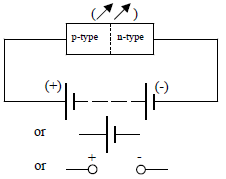 Must have negative terminal of power source at same side as n-type. 









(1)16b)Electrons and holes combine (at the junction)
causing photons to be emitted.(1)
(1)16ci)E = hf						v = fλ 		    (both equations)
3.68 x 10-19 = 6.63 x 10-34 x f 		3 x 108 = 5.55… x 1014 x λ    
f = 5.55… x 1014 Hz				λ = 5.40 x 10-7 m (1) both eq.
(1), (1) sub.
(1) final ans.16cii)E = QV 				
3.68 x 10-19 = 1.6 x 10-19 x V	
V = 2.3 V				(1)
(1)
(1)17ai)Electrons and holes combine at the junction
releasing photons(1)
(1)17aiiA)v = fλ 				
3 x 108 = 6.7 x 1014 x λ 	
λ = 4.48 x 10-7 m 		(1)
(1)
(1)17aiiB)Blue/Blue-violet/Blue-indigo			(any of these answers)(1)17aiii)E = hf					E = 6.63 x 10-34 x 6.7 x 1014	E = 4.44 x 10-19 JCaesium and Strontium (as a photon’s energy is greater than the work function of these two metals).Calculating the frequency required to eject photoelectrons for all of the metals is also an acceptable method of finding the answer.(1)
(1)
(1)(1)17b)mλ = dsinθ				
2 x 6.35 x 10-7 = 5 x 10-6 x sinθ	
θ = 14.7o				(1)
(1)
(1)18a)Decreases(1)18bi)Photoconductive mode(1)18bii)More photons of light are landing on the junction per second
this cause more electron-hole pairs to be produced.(1)
(1)18c)I = k/d2			I = k/d2			
3 x 10-6 = k/1.22		I = 4.32 x 10-6/0.82		
k = 4.32 x 10-6		I = 6.75 x 10-6 A	Using I1d12 = I2d22 is also an acceptable method of finding the answer.(1) equation
(1) all sub.
(1) final ans.19a)The band gap between the valence band and the conduction band is small.
If electrons are excited into the conduction band (by crossing the small band gap) then charge can flow.
(1)

(1)19b)Any single value higher than green’s 2.0 V but less than 2.8 V, e.g. 2.2 V.(1)19c)v = fλ 					E = hf		         (for both equations)  
3 x 108 = f x 850 x 10-9	E = 6.63 x 10-34 x 3.52… x 1014		
f = 3.52… x 1014 (Hz)		E = 2.34 x 10-19 J	(1)
(1), (1) sub.
(1) final ans.20a)X = insulator
Y = semiconductor
Z = conductor

(1)20b)The energy gap/band gap (between the valence and conduction bands) is small.
Some electrons have enough energy to move from the valence to the conduction band.
(1)

(1)20c)Increases21a)I = 35 mA (from the graph)		   (this can be in the substitution)P = IV
P = 0.074 WUsing 34.5 mA is acceptable too, giving the final answer as P = 0.073 W.(1)(1)
(1)21b)Greater number of photons per second. The answer must imply a greater rate of photons.(1)22.*Show Teacher is possible*Answer could include correct information on electrons and holes recombining at the junction to release photons; a certain voltage being needed across the LED dependent on the colour of photons being emitted; relevant information or examples on E = QV, E = hf and v = fλ; reference to energy/volts being lost due to internal resistance in the battery; the LED needing to be forward biased to emit photons; electrons moving from the conduction band to combine with holes in the valence band for photons to be released. Doping is not really relevant to the student’s statement so unlikely to gain marks.
(3)14ai)V = IR
6 = 1.5 x 103 x R
I = 4 x 10-3 A(1)
(1)
(1)14aii)E = ½CV2
E = ½ x 470 x 10-6 x 62
E = 8.46 x 10-3 J(1)
(1)
(1)14aiii)Increase the supply voltage.(1)14b)E = hf					E = 6.63 x 10-34 x 5.8 x 1014	E = 3.84… x 10-19 JTotal number of photons = total energy ÷ energy of one photon
Total number of photons = 6.35 x 10-3 ÷ 3.84… x 10-19 
Total number of photons = 1.65 x 1016 (photons)(1)
(1)
(1)

(1)15a)6 V(1)15b)E = ½CV2
E = ½ x 2000 x 10-6 x 62
E = 3.6 x 10-2 J(1)
(1)
(1)15c)V = IR
6 = 7.5 x 10-3 x R
R = 800 Ω(1)
(1)
(1)16a)												       (Shape)
			(Numbers including origin (zero), units and axis titles)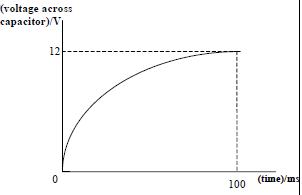 (1)
(1)16bi)V = IR
V = 20 x 10-3 x 400
V = 8 V (across the resistor)V = 12 – 8 (if missed but final answer is still 4 V then full marks given)
V = 4 V (across the capacitor)
(1)
(1)

(1)
(1)16bii)E = ½CV2
E = ½ x 100 x 10-6 x 42
E = 8 x 10-4 J(1)
(1)
(1)16c)Less than 100 µF
as the time taken to charge is smaller.No attempt to explain means 0 marks, even if you said less than 100 µF, “must explain your answer”.(1)
(1)17ai)									       (Shape)
			(Numbers including origin (zero), units and axis titles)(1)
(1)17aii)The time taken will be longer
as the larger resistance causes a smaller current in the circuit.(1)
(1)17aiii)9 – 4 = 5 V 					   (this can be in the substitution)C = Q/V
2200 x 10-6 = Q/5
Q = 0.011 C(1)(1)
(1)
(1)17bi)E = ½CV2
E = ½ x 2200 x 10-6 x 92
E = 8.91 x 10-2 J(1)
(1)
(1)17bii)V = IR
9 = I x 100 x 103
I = 9 x 10-5 A(1)
(1)
(1)18a)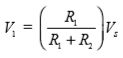 V1 = 2.2 VOther suitable methods to get the same answer with units is acceptable.
(1)



(1)


(1)18bi)The more charge that builds up on the capacitor the more energy required to overcome the repulsion.
(1)18bii)2.2 V (or consistent with your answer to 18a))(1)18biii)E = ½CV2
E = ½ x 33 x 10-6 x 2.22
E = 7.99 x 10-5 JVoltage used must be consistent with your answer to 18bii) to get the second and third marks.(1)
(1)
(1)18biv)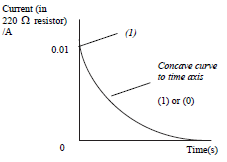 									       (Shape)
			(Numbers including origin (zero), units and axis titles)






(1)
(1)19a)V = IR
12 = I x 480 x 103
I = 2.5 x 10-5 A(1)
(1)
(1)19b)12 – 3.8 = 8.2 V 				 (this can be in the substitution)C = Q/V
2200 x 10-6 = Q/8.2
Q = 0.018 C(1)(1)
(1)
(1)19c)E = ½CV2
E = ½ x 2200 x 10-6 x 122
E = 0.158 J(1)
(1)
(1)20a)The amount of charge stored per volt.(1)20bi)(12 – 8.6 =) 3.4 V(1)20bii)V = IR
3.4 = 1.6 x 10-3 x R
R = 2130 Ω (or 2125 Ω)Voltage used must be consistent with your answer to 18bii) to get the second and third marks.(1)
(1)
(1)20c)Less than
as the current in the circuit has increased due to the total resistance decreasing.(1)

(1)21a)curving downwards





(1)21b)V = IR
V = 5 x 10-3 x 500
V = 2.5 V (across the resistor)V = 12 – 2.5 (if missed but final answer is still 9.5 V then full marks)
V = 9.5 V (across the capacitor)
(1)
(1)(1)
(1)21c)E = ½CV2
E = ½ x 47 x 10-6 x 122
E = 3.38 x 10-3 J(1)
(1)
(1)21d)No effect
the capacitance and maximum voltage are unchanged.Look at the previous equation. If C and V are still the same numbers as before then E would calculate to be the same number.(1)
(1)22a)200 x 10-6 coulombs of charge stored per volt.
or
200 µC of charge stored per volt(1)22bi)V = IR
12 = I x 1.4 x 103
I = 8.57 x 10-3 A(1)
(1)
(1)22bii)E = ½CV2				E = ½CV2	
E = ½ x 200 x 10-6 x 122		E = ½ x 200 x 10-6 x 42
E = 0.0144 J				E = 0.0016 JDifference = 0.0128 J(1) equation
(1) both sub.
(1) both ans.(1) final ans.23a)
									       (Shape)
			      (Numbers with origin (zero), units and axis titles)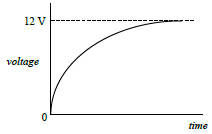 (1)
(1)23b)V = IR
12 = 2 x 10-3 x R
R = 6000 Ω23ci)The maximum voltage and the resistance of the resistor is still the same.Look at the previous equation. If V and R are still the same values then the value of I must still be the same.(1)23cii)Less than
as the time take to fully charge is shorter.No attempt to explain means 0 marks, even if you said less than 100 µF “must explain your answer”.(1)
(1)24ai)V = IR
250 = I x 15 x 103 
I = 0.0167 A(1)
(1)
(1)24aii)									       (Shape)
			      (Numbers with origin (zero), units and axis titles)(1)
(1)24aiii)E = ½CV2
E = ½ x 470 x 10-6 x 2502
E = 14.7 J“Show” question means you’ve already been given the answer – no mark for this part.(1)
(1)24b)P = E/t
P = 14.7/200 x 10-6
P = 73500 W(1)
(1)
(1)24c)Reduce the value of the resistor.
or
Smaller resistance.(1)25a)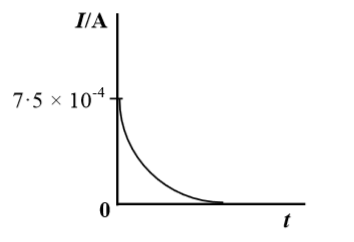 									       (Shape)
			      (Numbers with origin (zero), units and axis titles)(1)
(1)25b)Electrons are repelled from the negative terminal of the power supply and build up on one side/plate of the capacitor while electrons are attracted away from the other side/plate as they are attracted to the positive terminal of the power supply.


(1)25c)V = IR						
V = 5 x 10-4 x 12 x 103 			
V = 6 V					V = 9 - 6
V = 3 V (across the capacitor)C = Q/V
2200 x 10-6 = Q/3				   (must have used 3 for voltage)
Q = 6.6 x 10-3 C

(1)(1)
(1)
(1)25di)Stays the same
as the supply voltage has not changed.(1)
(1)25dii)Decreases
as more resistance with the same voltage means a reduced current.(1)
(1)26a)C = Q/V
64 x 10-6 = Q/2.5 x 103
Q = 0.16 C“Show” question means you’ve already been given the answer – no mark for this part.(1)
(1)26b)E = ½CV2
E = ½ x 64 x 10-6 x (2.5 x 103)2
E = 200 J(1)
(1)
(1)26ci)V = IR
2.5 x 103 = 35 x R
R = 71.4 Ω(1)
(1)
(1)26cii)The voltage (across the capacitor) decreases.(1)26ciii)							(Smaller starting current)
								       (Longer time)(No labels or not a curving shape means 0 marks)(1)
(1)27ai)12 V(1)27aii)E = ½CV2
E = ½ x 150 x 10-3 x 122
E = 10.8 J(1)
(1)
(1)27b)V = IR
12 = I x 75
I = 0.16 A(1)
(1)
(1)27c)Less time
as there will be less energy stored in the capacitor.
or
as there will be less charge stored in the capacitor.No attempt to justify means 0 marks, even if you said less time,
“must justify your answer”.(1)


(1)28a)V = IR
12 = I x 6800
I = 1.76 x 10-3 A(1)
(1)
(1)28b)E = ½CV2
E = ½ x 220 x 10-6 x 122
E = 1.58 x 10-2 J(1)
(1)
(1)28c)Less time
as the total resistance in the circuit is less, so a larger charging current.No attempt to justify means 0 marks, even if you said less time,
“must justify your answer”.(1)
(1)29a)C = Q/V
47 x 10-6 = Q/6
Q = 2.82 x 10-4 C(1)
(1)
(1)29b)							   (Larger starting current)
									  (Less time)(No labels or not a curving shape means 0 marks)(1)
(1)29c)Increase the supply voltage.(1)29d)Show teacher if possible.Answer could include correct information on similarities such as the car park storing cars where a capacitor stores charge/energy, or the more a car park stores the more difficult it is for new cars to find a place just as how a capacitor storing more charge makes it difficult for more charge to be stored, or how the flow of cars into an empty car park will be greater compared to when it is nearly full just as the flow of charge (current) is greatest when the capacitor isn't storing anything. You could also mention dissimilarities such as cars being able to leave freely whereas charge on a capacitor can only leave when it is being discharged, or that cars are stored inside a car park whereas charge is stored on the plates of  a capacitor (not inside it), or that cars can freely enter the car park whereas charge is forced towards a capacitor due to the supply voltage.










(3)30.Show teacher is possible.Answers could include correct information on the maximum charge an ultracapacitor can store compared to an AA rechargeable battery (could do example calculations based on the information given); discuss the internal resistance of power supplies such as rechargeable batteries and how this means the stated voltage of 1.5 V (e.m.f.) is not how much is available to components in the circuit; refer to the possible discharge times of ultracapacitors compared to that of the batteries; could mention how ultracapacitors would initially have a very high discharge current if the resistance in the circuit was low and this may be useful depending on what the ultracapacitor is being used for; could look at equations to work out the maximum energy an ultracapacitor could store.









(3)6ai)0.508 V(1)6aii)E = V + Ir
0.508 = 0.040 + 2 x r
r = 234 Ω(1)
(1)
(1)6b)The e.m.f. and the internal resistance remain constant. As the total resistance in the circuit has decreased then the current must increase.
This means the lost volts (Ir) will increase (so the t.p.d. must decreases).Could prove through a calculation but needs to be backed up by a correct explanation.
(1)
(1)7ai)4.8 V (extend the line to the y-intercept)
± 0.1 V so 4.7 V or 4.9 V are also acceptable.(1)7aii)E = V + Ir
4.8 = 4 + 0.4 x r 		(pick any point on the line for V and I values)
r = 2 ΩThe value for E should be whatever you gave as the answer to Q7ai).
Could be calculated using gradient = -r instead.
If you've written gradient = r then this is wrong so 0 marks.(1)
(1)
(1)7bi)V = IR
12 = I x 0.05
I = 240 A
or
E = V + Ir
12 = 0 + I x 0.05
I = 240 A(1)
(1)
(1)
or
(1)
(1)
(1)7bii)E = IR + Ir				P = I2R		    (both equations)
12 = I x 2.5 + I x 0.05		P = (4.70...)2 x 2.5
I = 4.70... A				P = 55.4 W(1)
(1), (1) sub.
(1) final ans.8a)6 J of energy given to each coulomb of charge passing through the supply.
or
6 J of energy given to each coulomb of charge passing through the battery.
(1)8bi)E = IR + Ir
6 = 200 x 10-3 x R + 200 x 10-3 x 2
R = 28 ΩR = R1 + R2
28 = 20 + R2
R2 = 8 Ω“Show” question means you’ve already been given the answer – no mark for this part.(1)
(1)

(1)8bii)E = V + Ir
6 = V + 200 x 10-3 x 2
V = 5.6 V
or
V = IR
V = 200 x 10-3 x 28
V = 5.6 V(1)
(1)
(1)
or
(1)
(1)
(1)8c)When S is closed the total resistance in the circuit decreases meaning the current increases. 
The lost volts (Ir) will therefore increase so the voltmeter reading (or t.p.d.) will decrease.Must have correct statement on what happens to the reading on the voltmeter before the mark is awarded for the explanation.
(1)

(1)9ai)E = V + Ir			V = IR				    (both equations)
9 = 7.8 + I x 2		7.8 = 0.6 x R
I = 0.6 A			R = 13 Ω(1)
(1), (1) sub.
(1) final ans.9aii)Current through the internal resistance causes lost volts.(1)9b)When S is closed the total resistance in the circuit decreases meaning the current increases. 
The lost volts (Ir) will therefore increase so the voltmeter reading (or t.p.d.) will decrease.Must have correct statement on what happens to the reading on the voltmeter before the mark is awarded for the explanation.
(1)

(1)10a)The energy given to each coulomb of charge passing through the supply.(1)10biA)6 V (extend the line to the y-intercept)
± 0.1 V so 5.9 V or 6.1 V are also acceptable.(1)10biB)E = V + Ir
6 = 5 + 0.2 x r 		(pick any point on the line for V and I values)
r = 5 ΩThe value for E should be whatever you gave as the answer to Q10biA).
Could be calculated using gradient = -r instead.
If you've written gradient = r then this is wrong so 0 marks.(1)
(1)
(1)10c)V = IR
4.5 = 0.3 x R		        (read the voltage on the graph when I = 0.3 A)
R = 15 Ω“Show” question means you’ve already been given the answer – no mark for this part.(1)
(1)11a)12 V(1)11bi)E = V + Ir
12 = 9.6 + I x 2
I = 1.2 A(1)
(1)
(1)11bii)V = IR
9.6 = 1.2 x R
R = 8 Ω(1)
(1)
(1)11c)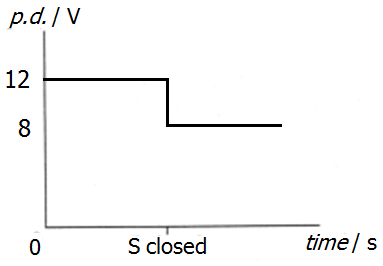 						         (12 value and straight line)
							(8 value and straight line)(1/R = 1/R1 + 1/R2
1/R = 1/8 + 1/8
R = 4 ΩE = IR + Ir
12 = I x 4 + I x 2
I = 2 AV = IR
V = 2 x 4
V = 8 V)(1)
(1)12ai)Rt = R1 + R2 + R3
Rt = 0.2 + 0.2 + 3.6
Rt = 4 Ω

(1)12aii)E = IR + Ir
3 = I x 3.6 + I x 0.4
I = 0.75 A
or
V = IR
3 = I x 4
I = 0.75A(1)
(1)
(1)
or
(1)
(1)
(1)12aiii)P = I2R
P = 0.752 x 3.6
P = 2.03 WOr consistent with the value for current determined in 12aii).(1)
(1)
(1)12b)It will decrease
as the total resistance increases so the current decreases. The resistance of the heating element is the same so the power will decrease (P = I2R).(1)

(1)13ai)V = IR
V = 3 x 1.5         	        (read the current on the graph when R = 1.5 Ω)
V = 4.5 V (across the variable resistor)Lost volts = 6 - 4.5 (if missed but final answer is 1.5 V then full marks) 
Lost volts = 1.5 V
(1)
(1)(1)
(1)13aii)Lost volts = Ir
1.5 = 3 x r
r = 0.5 Ω(1)
(1)
(1)13b)The lost volts will decrease
as the total resistance increases meaning less current. If the internal resistance is the same then the lost volts will decrease (lost volts = Ir).No attempt to justify means 0 marks, even if you said it will decrease,
“must justify your answer”.(1)

(1)14ai)10 J of energy given to each coulomb of charge passing through the supply.
(1)14aii)E = V + Ir
10 = 7.5 + 1.25 x r
r = 2 Ω“Show” question means you’ve already been given the answer – no mark for this part.(1)
(1)14bi)The total resistance has decreases meaning the current increases.
As the internal resistance is constant then the lost volts (Ir) will increase so the voltmeter reading (t.p.d.) has decreased.(1)

(1)14bii)E = IR + Ir			1/R = 1/R1 + 1/R2		    (both equations)
10 = 2 x R + 2 x 2		1/3 = 1/6 + 1/R2
R = 3 Ω			R2 = 6 Ω(1)
(1), (1) sub.
(1) final ans.15ai)E = IR + Ir
12 = I x 6 + I x 2
I = 1.5 A(1)
(1)
(1)15aii)Lost volts = Ir
Lost volts = 1.5 x 2
Lost volts = 3 V

(1)15aiii)P = I2R
P = 1.52 x 6
P = 13.5 W(1)
(1)
(1)15b)It is less than
as if the resistance of the bulb is constant then the current must increase to increase the power. Therefore, the total resistance in the circuit must have decreased (due to internal resistance being less).No attempt to justify means 0 marks, even if you said it will decrease,
“must justify your answer”.(1)


(1)16ai)12 V (extend the line to the y-intercept)16aii)E = V + Ir
12 = 7 + 200 x r 		(pick any point on the line for V and I values)
r = 0.025 ΩThe value for E should be whatever you gave as the answer to Q16ai).
Could be calculated using gradient = -r instead.
If you've written gradient = r then this is wrong so 0 marks.(1)
(1)
(1)16aiii)V = IR
12 = I x 0.025
I = 480 A
or
E = V + Ir
12 = 0 + I x 0.025
I = 480 A(1)
(1)
(1)
or
(1)
(1)
(1)16b)The total resistance in the circuit decreases causing the current to increase.
This causes the lost volts (Ir) to increase as the internal resistance is constant, so less voltage across the headlight (meaning dimmer).
(1)

(1)17ai)E = IR + Ir				R = R1 + R2		    (both equations)
4.5 = 0.3 x R + 0.3 x 0.5		14.5 = R1 + 2.5
R = 14.5 Ω				R1 = 12 Ω“Show” question means you’ve already been given the answer – no mark for this part.(1)
(1), (1) sub.17aii)P = I2R
P = 0.32 x 12
P = 1.08 W(1)
(1)
(1)17bi)3.5 V(1)17bii)E = V + Ir
4.5 = V + 200 x 10-3 x 0.5
V = 4.4 VV = V1 + V2
4.4 = V1 + 3.5
V1 = 0.9 V(1)
(1)
(1)

(1)17c)Electrons and holes combine at the (p-n) junction
causing photons to be emitted.(1)
(1)18ai)12.8 J of energy given to each coulomb of charge passing through the supply.
(1)18aii)E = IR + Ir
12.8 = I x 0.05 + I x 6 x 10-3
I = 229 A(1)
(1)
(1)18aiii)It has a low resistance.
or
To prevent overheating.
or
To prevent wires from melting.(1)18bi)12.6 V
No tolerance, must be exactly this value.(1)18bii)E = V + Ir
12.6 = 12.2 + 40 x r 	(pick any point on the line for V and I values)
r = 0.01 Ω
The value for E should be whatever you gave as the answer to Q18bi).
Could be calculated using gradient = -r instead.
If you've written gradient = r then this is wrong so 0 marks.(1)
(1)
(1)19ai)V = IR
V = 1.8 x (4.8 + 0.1)
V = 8.82 V(12.8 – 8.82)
Voltmeter reading = 3.98 VOther suitable methods to reach the same final answer are acceptable.(1)
(1)
(1)
(1)19aii)It decreases
as the total resistance in the circuit decreases so the current increases.
This increases the lost volts (Ir) as internal resistance is constant meaning less voltage available for the rest of the circuit/meaning the t.p.d decreases.(1)
(1)


(1)19bi)Electrons move away from n-type towards the junction.
Electrons in the conduction band combine with holes in the valence band.
This causes photons to be emitted.(1)
(1)
(1)19bii)E = hf						v = fλ 		    (both equations)
3.03 x 10-19 = 6.63 x 10-34 x f 		3 x 108 = 4.57… x 1014 x λ    
f = 4.57… x 1014 Hz				λ = 6.56 x 10-7 m(1)
(1), (1) sub.
(1) final ans.20a)1.5 J of energy given to each coulomb of charge passing through the supply.
(1)20bi)Lost volts = Ir
Lost volts = 64 x 10-3 x 5.4
Lost volts = 0.35 V
or
V = IR
V = 64 x 10-3 x 5.4
V = 0.35 V“Show” question means you’ve already been given the answer – no mark for this part.(1)
(1)

or
(1)
(1)20bii)(3 – 0.35)
V = 2.65 V
(1)20biii)P = IV
P = 64 x 10-3 x 2.65
P = 0.17 W(1)
(1)
(1)20c)E = V + Ir *							(*both equations)
6 = V + 26 x 10-3 x 10.8
V = 5.7192V = V1 + V2
5.7192 = V1 + 3.6
V1 = 2.1192 VV = IR *
2.1192 = 26 x 10-3 x R
R = 81.5 ΩOther suitable methods to reach the same final answer are acceptable.(1)
(1) sub.

(1) sub.
(1) final ans.21a)The energy given to each coulomb of charge passing through the supply.(1)21b)E = V + Ir
670 x 10-3 = 400 x 10-3 + 75 x 10-6  x r 	(pick any point on the line for V 						and I values)
r = 3600 ΩThe value for E should be whatever you gave as the answer to Q18bi).
Could be calculated using gradient = -r instead.
If you've written gradient = r then this is wrong so 0 marks.(1)
(1)

(1)22ai)1.5 V(1)22aii)E = V + Ir
1.5 = 1.3 + 0.88 x r
r = 0.227 ΩE value should be consistent with your answer to Q22ai).(1)
(1)
(1)Q22aiii)When the switch is closed there is a current in the circuit.
Due to internal resistance there will be lost volts (Ir) (meaning less t.p.d/meaning the reading on the voltmeter decreases).(1)

(1)Q22bi)E = IR + Ir
9 = I x 2.4 + I x 1.2
I = 2.5 A(1)
(1)
(1)Q22bii)P = I2R
P = 2.52 x 2.4
P = 15 W(1)
(1)
(1)14ai)period = 4 x 2.5 x 10-3
period = 1 x 10-2 sT = 1/f
1 x 10-2 = 1/f
f = 100 Hz(1)
(1)
(1)14aii)Vpeak = 2 x 5
Vpeak = 10 VVrms = Vpeak/2		V = IR				    (both equations)
Vrms = 10/2 			7.07… = I x 200
Vrms = 7.07… V		I = 0.0354 A
(1)(1)
(1) both sub.
(1) final ans.14b)Only showing half cycles
as the diode only conducts with current flowing one way.(1)
(1)15a)Peak voltage = 3 x 0.5
Peak voltage = 1.5 mV
(1)15b)Period = 4 x 1
Period = 4 msT = 1/f
4 x 10-3 = 1/f
f = 250 Hz(1)
(1)
(1)16ai)Peak voltage = 4 x 0.5
Peak voltage = 2 V
(1)16aii)Period = 5 x 2
Period = 10 msT = 1/f
10 x 10-3 = 1/f
f = 100 Hz(1)
(1)
(1)16b)Unchanged.(1)16c)The amplitude halves/ The height of the wave halves.Need to be specific, can’t just say it gets smaller.(1)17a)Period = 4 x 0.01
Period = 0.04 sT = 1/f
0.04 = 1/f
f = 25 Hz(1)
(1)
(1)17b)Vrms = Vpeak/2
2.3 = Vpeak/2
Vpeak = 3.25 V(1)
(1)
(1)17ci)Twice as many waves on the screen.Need to be specific, can’t just say more waves.(1)17cii)Unchanged
as the voltage and the resistance are unchanged.
or
as the current does not depend on the frequency.(1)
(1)
or
(1)18ai)Peak voltage = 3 x 0.2
Peak voltage = 0.6 V
(1)18aii)Vrms = Vpeak/2		V = IR				    (both equations)
Vrms = 0.6/2		0.424… = I x 1 x 103
Vrms = 0.424… V		I = 4.24 x 10-4 A(1) 
(1), (1) sub.
(1) final ans.18aiii)(Rt = R1 + R2
Rt = 1 x 103 + 2.2 x 103
Rt = 3.2 x 103 Ω)V = IR
V = 4.24 x 10-4 x 3.2 x 103
V = 1.36 V(1)
(1)
(1)18b)Greater than
as it has a larger voltage across it due to having a higher resistance.Could prove by calculation that it has a larger voltage.(1)
(1)19ai)Peak voltage = 3 x 1
Peak voltage = 3 V
(1)19aii)Period = 4 x 0.5
Period = 2 sT = 1/f
2 = 1/f
f = 0.5 Hz(1)
(1)
(1)19aiii)The LEDs will light when they are forward biased.
or
The LEDs will only conduct in one direction.The negative and positive represent the current (or voltage) travelling in opposite directions.(1)
or
(1)
(1)19b)V1 = 1.64 VVrms = Vpeak/2
Vrms = 1.64/2
Vrms = 1.16 VOther suitable methods to get the same answer with units is acceptable.
(1)
(1)
(1)
(1)
(1)